Проведение бесед:«Знаки вокруг нас»«Твой приятель – светофор»«Зачем нужны дорожные знаки»«Наш город»«Какие дорожные знаки встречаются тебе по дороге в детский сад»«Мы – пассажиры»«Мы – пешеходы»«Красный, желтый, зеленый»«Основные части улицы»«Правила поведения в общественном транспорте»«Транспорт»«Улица»«Светофор»«Транспорт на нашей улице»«Мы в автобусе»«Пешеходный переход»«Наши верные друзья – светофоры»«Дорога не место для игр»Зачем нужны дорожные знаки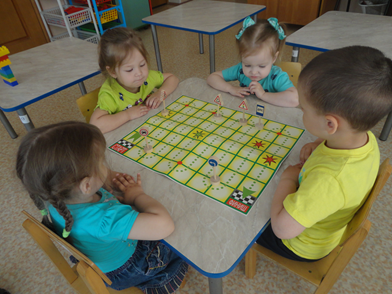 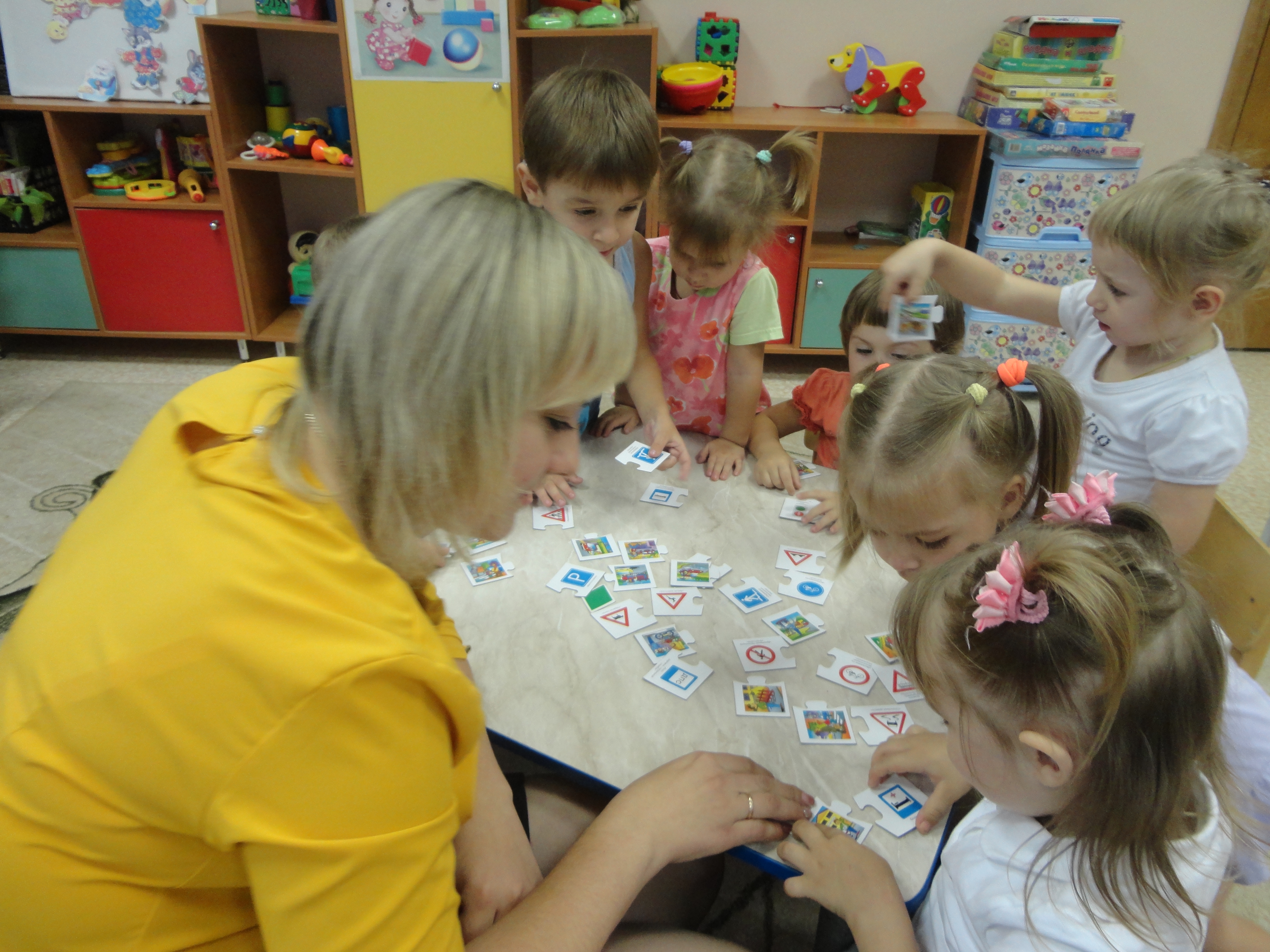 Полицейский – регулировщикТвой приятель – светофор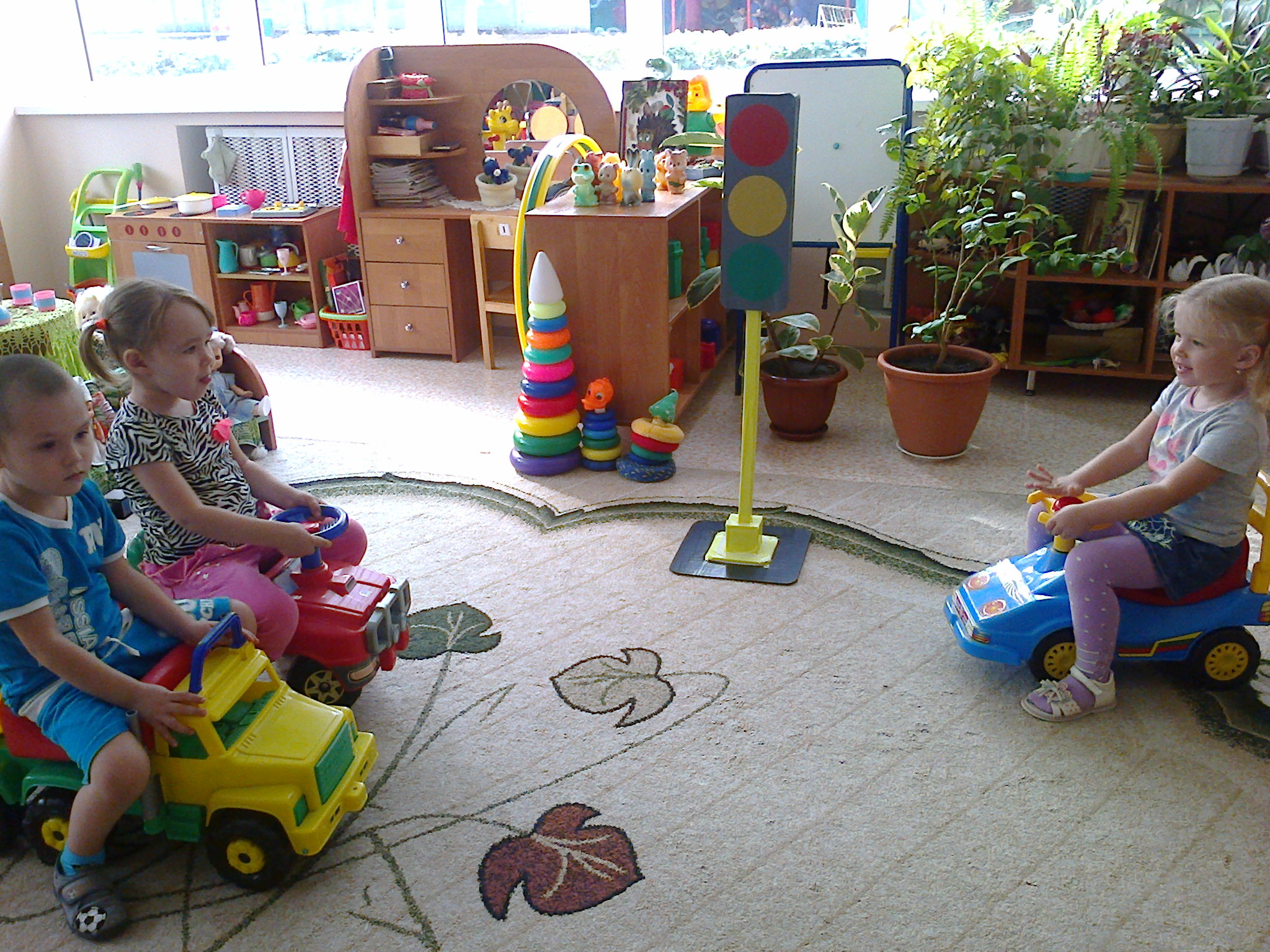 